Vaje lahko ponoviš večkrat.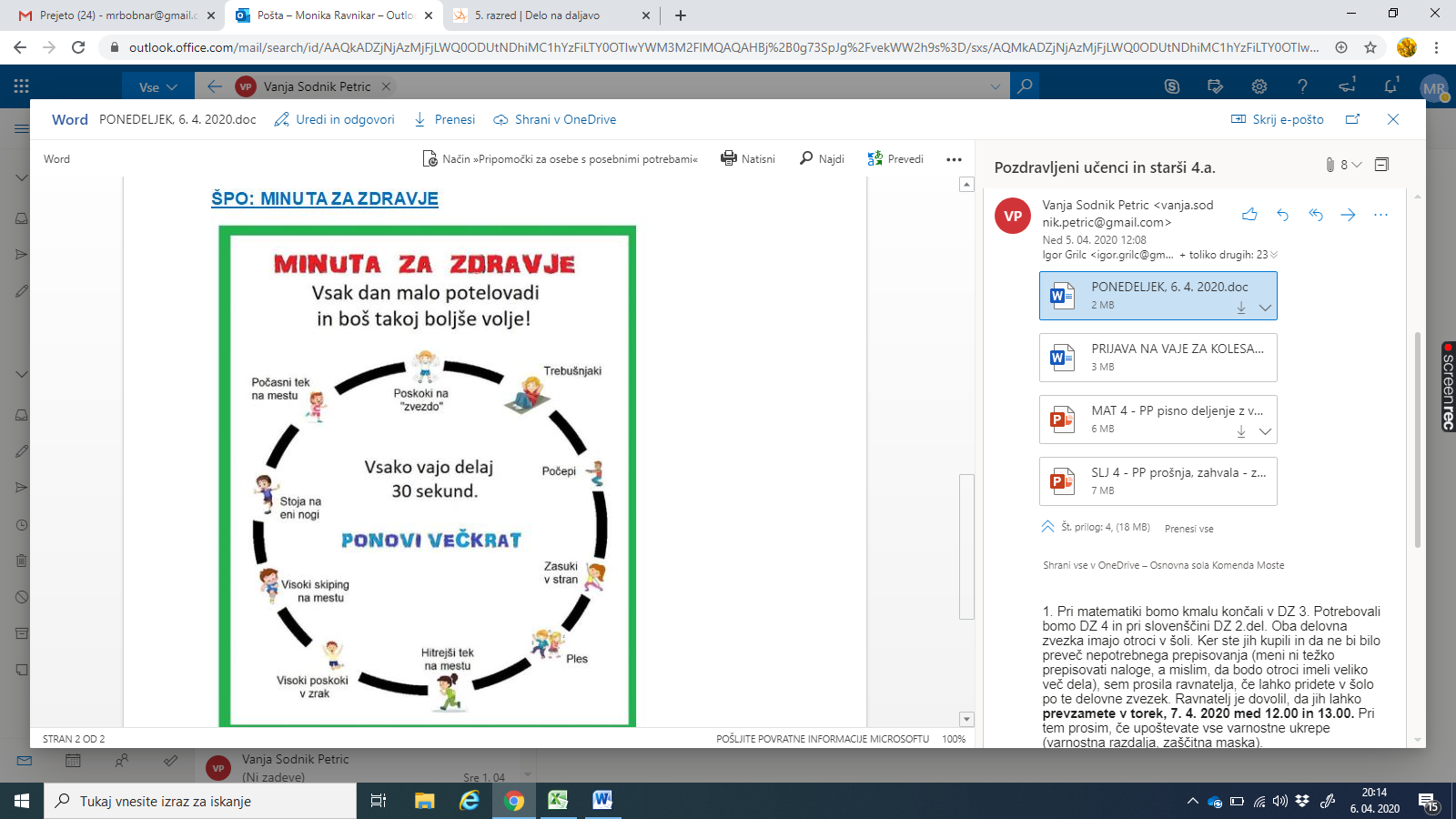 